Общие положения Настоящее Положение о языке образования в муниципальном казенном учреждении дополнительного образования «Дом творчества» (далее – Положение) разработано в целях организации учебного процесса в учреждении, регулирования взаимоотношений участников образовательного процесса: обучающихся, родителей (законных представителей) и педагогических работников, персонала.Настоящее Положение разработано в соответствии с требованиями следующих нормативных правовых актов:Федеральный закон Российской Федерации от 29.12.2012 № 273 ФЗ «Об образовании в Российской Федерации»;Устава МКУ ДТ. Настоящее Положение призвано  решать следующие задачи:обеспечивать в учреждении благоприятную обстановку для плодотворной учебно-воспитательной деятельности;способствовать успешному освоению программного материала каждого обучающегося и воспитанию уважения к личности и ее правам, развитию культуры поведения и навыков общения;содействовать подготовке обучающихся к ответственной жизни  в свободном обществе. Положение устанавливает язык преподавания и общения для всех участников образовательного процесса: обучающихся, родителей (законных представителей), всех работников учреждения.Действие настоящего Положения распространяется на всех обучающихся учреждения, находящихся в здании и на территории учреждения, как во время занятий, так и во время других мероприятий.Положение обязательно для всех участников образовательного процесса учреждения.Дополнения и изменения к Положению о языке образования в  МКУ ДТ рассматриваются на педагогическом совете учреждения  и утверждаются приказом директора.Язык образования В Российской Федерации гарантируется получение образования на государственном языке Российской Федерации, а также выбор языка обучения и воспитания в пределах возможностей, предоставляемых системой образования.В учреждении образовательная деятельность осуществляется на государственном языке Российской Федерации – русском. Язык  образования определяется данным  локальным нормативным актом учреждения  по реализуемым дополнительным образовательным программам, в соответствии с законодательством Российской Федерации.Заключительные положения Положение доводится до сведения всех работников учреждения .Изменения и дополнения, внесенные в настоящее Положение, если иное не установлено, вступают в силу в порядке, предусмотренном для Положения. Изменения и дополнения, внесенные в настоящее Положение, доводятся до сведения указанных в нем лиц не позднее 2 недель с момента вступления его в силу.Контроль за правильным и своевременным исполнением настоящего Положения возлагается на директора школы. Нормы локальных нормативных актов, ухудшающие положение обучающихся или работников учреждения по сравнению с установленным законодательством об образовании, трудовым законодательством, положением либо принятые с нарушением установленного порядка, не применяются и подлежат отмене.Настоящее Положение может изменяться, дополняться. С момента регистрации новой редакции Положения предыдущая редакция утрачивает силу.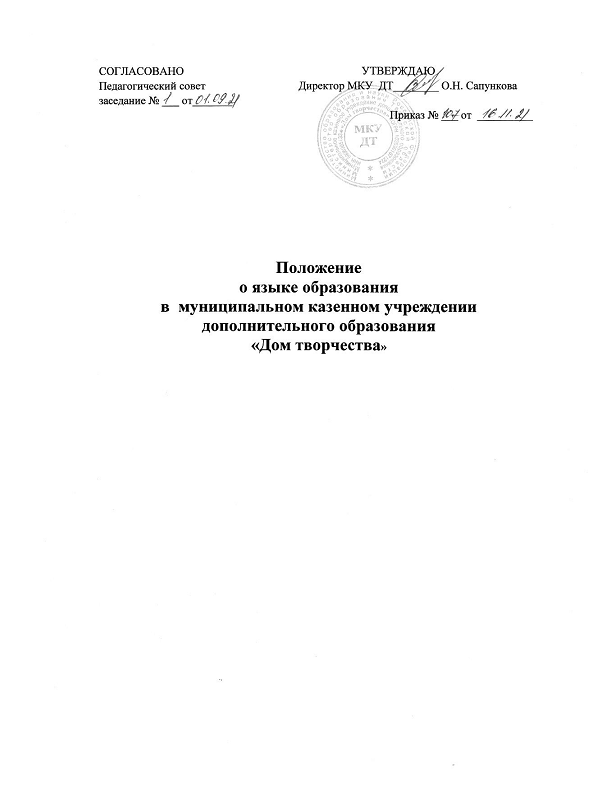 